Ткаченко Аріна, учениця 9 класу Ліцею №11 міста Новомосковська, Дніпропетровська область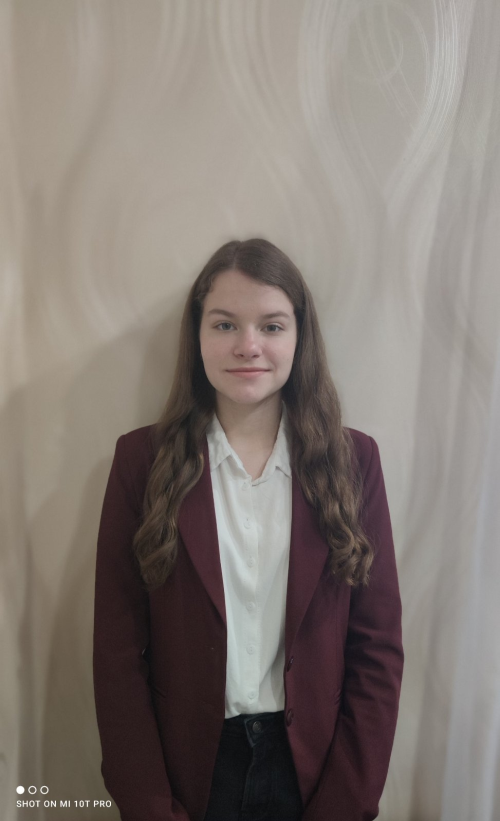 Науковий керівник: Стрижеус Надія Іванівна, учитель біології Ліцею №11 міста Новомосковська, Дніпропетровська областьРОЗТАШУВАННЯ СОНЯЧНИХ ЕЛЕКТРОСТАНЦІЙНА БУДІВЛІ ШКОЛИМи, на жаль, стали свідками третьої світової війни за енергоносії: газ, нафта, вугілля та електроенергія. Одним із джерел енергії є електроенергія, яка може мати різне походження. Теплова і атомна являються екологічно небезпечними. В Європі широко розповсюджені невеликі гідроелектростанції, вітрові та сонячні, які не наносять шкоди природньому середовищу. Якщо брати наш регіон, то найоптимальнішими є сонячні станції. В Дніпропетровській області побудовано багато таких станцій розміщених на землі.Наша країна славиться на весь світ своїми чорноземами. Ми вирощуємо продукти харчування для всього світу. За оцінкою ООН, країни Африки і Азії будуть відчувати голод, тому що було заблоковано шляхи доставки продуктів з України. Навіщо витрачати наше «чорне золото» на станції, які можна розмістити на великих адміністративних будівлях, наприклад – школах. Великі площі дахів і стін, можуть бути хорошою альтернативою для розміщення сонячних панелей: постійний доступ сонячного світла без механічних перешкод (тінь).Саме тому я вважаю, що тема моєї роботи є надзвичайно актуальною в умовах сьогодення. Мета: дослідити можливість розташування сонячних електростанцій на будівлі школи.У результаті дослідження буде визначено: яка собівартість встановлення сонячної електростанції на будівлі школи, за який період буде компенсовано ці витрати і коли станція почне давати чистий прибуток. Станція виробляє екологічну зелену електроенергію, яка не впливає на екологічний стан природи.В результаті встановлення сонячної електростанції школа отримає: відремонтований дах;орендну плату  за користування технічними конструкціями (дах, стіни);набуття школою нового сучасного, навіть урбаністичного, вигляду.